附件 在线教学典型案例（模板）篇题（三号仿宋居中，自命题，含课程名称）学院名+院系名（四号楷体居中）作者1，作者2，作者3…（小四楷体居中）典型案例的正文格式要求：A4模板，小四号宋体，1.5倍行距，可以插入图表，每个页面图文计为950字。报告全文共计约3页（约3000字）。标题、表格、插图格式要求：【表格】 表号需在正文相应位置出现，推荐采用三线表。表1  XXXXXXXXXX（表题，小五号字加粗）注：(a)…..；(b)…；(c)…. （表注说明，小五号字）【插图】 图号需在正文相应位置出现。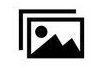 （a）                     （b）                   （c）图1  XXXXXXXXXX（图题，小五号字加粗）(a)…..；(b)…； (c)…. （图注说明，小五号字）【视频】文件格式MP4，在文本最后一行以“文本框”形式注明标题。样例123甲61.571.468.0乙73.275.665.2丙54.478.662.4